教師教學對話分析方案(T-SEDA)可編輯模板對於教師教學對話分析方案的補充方案Ruth Kershner, Sara Hennessy, Elisa Calcagni, Farah Ahmed编者著: Victoria Cook, Nube Estrada, Flora Hernández, Laura Kerslake, Lisa Lee, Maria Vrikki 劍橋大學教育學院和墨西哥國立自治大學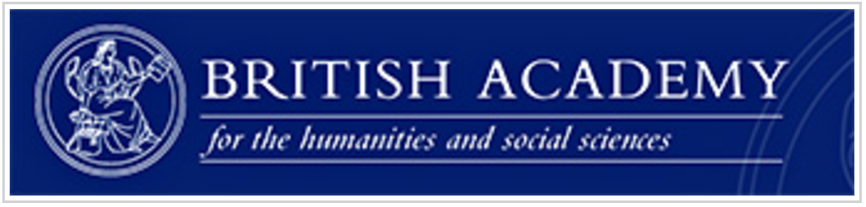 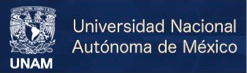 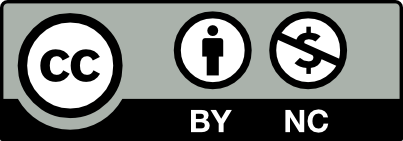 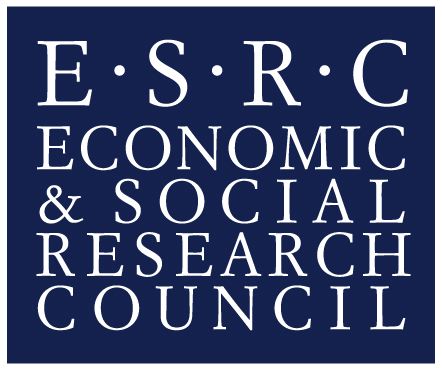 下面是一些主要的能支持您的探究，來源於T-SEDA 資源包的模板1)	自我評斷:支持在課堂上開展對話2)	編碼框架: 系統化地為對話的話輪分類3)	計劃並記錄下您的課堂探究A部分:用於課堂探究的循環反思圈: 聚焦對話教育B部分:用於教學計劃和反思的模板 C部分:探究報告與個案研究4)	用於編碼的模板A部分:用於編碼音頻/視頻轉錄稿的模板 (另外也可參加獨立的spreadsheet文件)B部分:時間抽樣C部分:用於個體學生（小組活動）的核對清單D部分:小組評價 （小組活動）E部分:全班參與概況 （評價標準）F 部分:學生參與和談話規則評分標準G部分:學生小組活動自我評估以及對於學生小組活動質量的評估1）自我評斷: 支持在課堂上開展對話2）	編碼框架A部分: 用於課堂探究的循環反思圈：聚焦對話教育下面這是一個「循環反思圈」的空白模板。您可以運用這個發展您個性化的，包含所有相關步驟的「循環反思圈」，而且您能通過填每一步驟中的空白格來分步描述您的計劃，以完成整個「循環反思圈「。原始「循環反思圈」中已有的問題和陳述也可用來導引您的決定。3) B部分: 用於教學計劃和反思的模板作為「循環反思圈」的一部分，該模板可以幫助您計劃您的探究型活動以及反思那些您已在課堂上嘗試過的新東西。它能有助於您做簡短的課堂記錄，特別當您沒有時間去運用其他的編碼工具或您正在被別人所觀察。3) C部分:用於T-SEDA實施課堂探究和案例研究的模板這份模版提供了一種用於記錄您所開展的探究或案例研究的方法，它可以讓您更方便將您開展的課堂探究或研究的歷程分享給您的同事或更為廣泛地分享給其他教師和研究者。在這份模板里，您可能會發現它包含了不止一個探究圈。您或者也可以結合「反思循環圈」的模板一起來使用它。4）	用於編碼的模板A部分: 用於編碼音頻/視頻轉錄稿的模板指導型說明: •	一旦你已創建了關於您的視頻或者音頻的文字轉錄稿，您可以將其複製、粘貼入下面所展現的含有「說話者」和「話輪」兩列的表格里（您也可以增加更多您需要的列）。Word 文檔或Excel表格上也可記錄處理這些。•	我們建議您為話輪進行編好數字，這樣他們更易辨認和識別。•	您可以從當前的編碼方案中選擇一些編碼來進行您的分析（我們建議初學者這樣做），或者可以一次分析所有的編碼（請注意到一次分析所有的編碼可能會極具有挑戰性）。•	仔細閱讀視頻或者音頻的文字轉錄稿，然後記錄下每一個話輪所適應的對話類別。•	請記住一些話輪可能會沒有被編碼（沒有任何合適的類別），如果沒有一個編碼類別能與它們相適應。這種情況即使在高質量對話中也是極有可能發生的。•	請考慮到在某些情況下，一個話輪可能會對應多個編碼類別。那麼在這種情況下，您可以用兩到三列代表不同的編碼來表示出所觀察的某個話輪。•	另外，正如下面表格所示，加入「評價」一欄也許會比較有用。在「評價」欄里，你能記錄任何相關的觀察，例如您在編碼過程中產生的疑慮或想法或者是文字轉錄稿中和您探究相關的焦點和問題。B 部分: 時間抽樣 時間抽樣模板指導性說明：在下表中寫出您所集中觀察的小組的學生姓名（您可以添加或刪除竪欄）每個窗口為1分鐘：密切觀察並同時編碼40秒，休息20秒。對每個窗口（分鐘），如果所識別的學生在他/她向對話作貢獻時使用了「構建想法」（B）或「挑戰」（CH），則在方框中打勾（√）。注意，在某些情況下對每個相關貢獻採用計數編碼可能是有用且合適的。這將提供有關頻率的更多細節但更難準確地記錄下來。如果在40秒期間內，有教師、助教或類似的成人在場或與學生進行互動，則在相關的方框中（√）。使用下面的注釋方框添加任何未被時間抽樣編碼捕獲的進一步相關信息。注釋：請使用此處空白記錄任何其他的深入觀察或任何似乎對討論有影響的方面。4)  C部分: 用於個體學生（小組活動）的核對清單 本核對清單法可在小組活動的最後使用。它可以用作B部分的一個總結，或者如果不可能進行時間抽樣，則可對它單獨填寫。該方法旨在提供各個學生在指定活動內總體參與的指示，集中於對話中與探究焦點最相關的方面。如果活動或小組發生變化，則可重復使用核對清單，提供可能影響不同場合下學生對話參與度的不同因素的一個記錄。在B部分（時間抽樣）中，這個想法是考慮與選中類別（在此情況下為EL和Q）有關的學生參與的質量。指導性說明：填寫您所集中觀察的小組的學生姓名（您可以適當添加或刪除行數）對每個學生，如果他們在小組討論中做出的總體貢獻顯示出「構建想法」（B）或「挑戰」（CH），則在方框中（√）。用「評分」欄說明每個學生在總體討論中的參與程度。使用下述的三等級評分標準：1=參與度低，2=參與度中等，3=參與度高。應當根據在此項活動中的大體參與程度來評價，而不是根據以往的經驗去評價個體學生典型的或預期的參與情況。4)  D 部分: 小組評分（小組活動） 與C 部分一樣，這個小組評價可用在每個小組活動的最後（並且如果活動或小組發生變化，則可以重復進行）。其主要目的是根據選中類別的評價（在此情況下為B和CH），記錄對一個小組的整體判斷。該小組評價可能有助於在小組活動中確立對話的一般性質。之後可以將小組作為一個整體，對它的對話質量進行監控。而且也為評判個體學生的參與情況提供一個背景（例如，相對於一個能夠良好構建想法的小組，若某個學生處在一個未能很好構建彼此想法的小組中，就更難以進行想法的構建）。指導性說明：用三等級評分標準在完整會話中每個對話類別出現的頻率：1 = 低，2 = 中，3 = 高用「注釋」欄為評分添加任何相關說明，如結果是否典型或顯示進展。4) E部分: 全班參與概覽（評分量表）這個全班評分標準將D部分擴展全班性對話。它是為反映全班互動中的學生參與而設計的。這包括對話貢獻的頻率和長度，以及在特定的全班活動類型期間，如「課程簡介」「全班討論」「全體會議」等（最左邊一欄），參與對話的學生人數。在認識到對對話的期望值可能甚至在單個課堂內都會有所不同的同時，這一概覽有助於觀察這些全班活動期間對話的性質。指導性說明●	選擇對您的調查最主要的一種或兩種編碼類別。下面的例子使用B和CH。如果您對「請他人參與」感興趣，那麼B和CH可能會是一個很好的組合。如需其他例子，見第1節中的「編碼框架」。●	在第一欄中添加在課堂上發生的活動類型（適當添加/刪除行數）。對每項活動，添加您的評分以應答每個問題。●	使用下述評分標準：5 = 總是/盡可能多的學生，4 = 大多數時候/大部分可能的學生，3 = 有些時候/一些可能的學生，2 = 偶爾/一小部分可能的學生，1 = 從未/沒有學生4) F部分:  學生參與和談話規則評分標準一旦您熟悉了上述方法，您可能會想用這些三等級評分標準在整堂課上或對每項活動進行評估——在您自己的課堂里或由一名同行進行觀察。4) G部分:  小組活動審視學生自我審視：小組活動（國小學生） 自我審視會幫助你去思考你的小組活動。在下列每項陳述後面的方框中寫下一個數字。小組中的每一個成員都應填寫他們各自的自我審查。如果你認為這項陳述：不正確 – 寫下數字「1」，部分正確 – 寫下數字「2」，非常正確 – 寫下數字「3」小組名稱： 學生自我審視：小組活動(中學生)自我審視會幫助你去思考你的小組活動。在下列每項陳述後面的方框中寫下一個數字。小組中的每一個成員都應填寫他們各自的自我審查。如果你認為這項陳述：不正確 – 寫下數字「1」，部分正確 – 寫下數字「2」，非常正確 – 寫下數字「3」小組名稱： 團隊合作觀察：評分量表這分量表可用於成人在觀察團隊合作時對其合作質量進行評價。這些標準與學習成果有著積極的聯繫。評分: 1 = 不正確, 2 = 部分正確, 3 = 非常正確團隊名稱：自我評斷：支持在課堂上開展對話  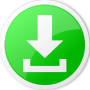 反思在您課堂上的學習和教學情況，並用以下三種方式對每項陳述進行評價：(1) 很少 (2) 有時 (3) 經常自我評斷：支持在課堂上開展對話  反思在您課堂上的學習和教學情況，並用以下三種方式對每項陳述進行評價：(1) 很少 (2) 有時 (3) 經常自我評斷：支持在課堂上開展對話  反思在您課堂上的學習和教學情況，並用以下三種方式對每項陳述進行評價：(1) 很少 (2) 有時 (3) 經常自我評斷：支持在課堂上開展對話  反思在您課堂上的學習和教學情況，並用以下三種方式對每項陳述進行評價：(1) 很少 (2) 有時 (3) 經常在我的教學中，我做到了……嗎？我的評價在我們的課堂上，我們做到了……嗎？ 我的評價	重視學生在我課堂上的討論並計劃好讓學生在小組內和在整個班級內發言	確保每個人包括我自己能經常參與到課堂對話中去，	在開展對話時，我會考慮到每個孩子的個體需求和興趣	鼓勵孩子們從個人和集體的角度上對他們自己的學習負責	請孩子們去構建發展自己的和他人的想法	請孩子們去論證他們的想法和意見	請孩子們就他們的想法提出具有挑戰性的問題	邀請並鼓勵孩子們去對比/協調不同的想法	以各種方式支持孩子們，使他們能夠分享各自的想法、觀點和感覺	基於孩子們的貢獻，用我自己的專業知識和理解將對話深入	冒一些風險，做一些試驗，嘗試新的對話式教學方法	聆聽學生的意見，以一種建設性的方式給予反饋和應答	利用課堂資源包括技術用對話的方式在學習上幫助孩子們	營造一種包容性的課堂會話	信任並聆聽彼此	表達各種各樣的觀點	尊敬地挑戰彼此	清晰地解釋我們推理論證過程	以提問的方式繼續探究	有時樂意自發地改變我們的想法	有時達成一致意見	幫助彼此以一種新的方式去理解事物/共同去改變想法	拓寬並細化我們現有的知識	花一段時間從一堂課到另一堂課來延續一個對話，	總結我們已經學到的	意識到我們還需要或想要去學什麼，並且我們將可能如何去做對話類別話語貢獻和策略我們聽到什麼？（關鍵詞）IB—Invite to build on ides請他人參與構建想法請他人詳細闡述、構建發展、澄清、評價或改進自身或別人的想法「你有什麼要補充的」「什麼？」「說來聽聽」「你能把這個復述一下嗎？」「你覺得呢？」「你同意嗎？」B—Build on ideas構建發展想法構建發展、詳細闡述、澄清或評價自己或他人在之前對話交流或者其他話語貢獻中發展而來的想法「還有」「這讓我想到了」「我是說」「她的意思是」CH—Challenge挑戰質疑、不同意或挑戰一個想法「我不同意」「但是」「你確定……嗎？」「……不同的想法」IRE—Invite reasoning請他人推理論證請他人解釋、論證和/或使用與自己或他人想法相關的可能性思考「為什麼？」「怎樣？」「你認為呢？」，……「深入說明一下」R—Make reasoning explicit進行明確的推理論證解釋、論證和/或使用與自己或他人想法相關的可能性思考「我認為」「因為」「如此一來」「因此」「以便」「如果……，那麼……」「就像是……」「想象一下，如果……」「可能」CA-Coordination of ideas and activity想法上的協調和同意對比並綜合想法，表示贊同和共識，邀請協調/綜合想法「我同意」 「總而言之……」「這樣，我們都認為……」「總結一下」「相似和不同”C—Connect聯繫把當前對話以外的貢獻/知識/經歷聯繫起來，以使學習路徑變得明確「上一節課」「之前」「讓我想到了」「下一堂課」「關於」「在你的家裡」RD—Reflect on dialogue or activity反思對話或活動評估並「元認知化地」反思對話或學習活動的過程，邀請其他人也這樣做「對話」「談話」「分享」「在小組中或成對合作」「任務」「活動」「你學到了什麼」 「我改變了想法」G—Guide direction of dialogue or activity指導對話或活動的方向擔負通過塑造活動或以預定的方向聚焦對話或採用其他支架式教學策略去支持對話或學習的責任「……怎麼樣」「集中」「將精力集中於」「讓我們試試看」「不著急」「你有沒有想過……？」E—Express or invite ideas表達或請他人提出想法提供或請他人提出相關看法，以發起或深入一個對話（未被其他類別所涵蓋的）「你認為……怎麼樣？」「告訴我」「你的想法」「我的觀點是」「你的想法」活動課堂對話的目標和焦點反思和評價前瞻我準備嘗試什麼？我準備什麼時候做嘗試？我將如何做？我希望實現什麼目標？我希望我的學生能達到怎樣的目標？所計劃的活動進行得如何？我有什麼證據和範例去展現這個下一次，我能改變什麼？我會如何繼續我這次嘗試的活動？1)2)您的中期报告導引提示問題我的詳細情況：教師姓名（或別名），您所教的年級以及其他相關的背景信息我開展該項探究的動機、關注點和我的探究問題您進行探究的原因是什麼？ 這些原因和我之前做的自我審查如何相聯繫的？我最初探究的關注點是什麼？（包含任何學科）您的探究問題是什麼？您希望聚焦在對話的哪一方面進行探究？（比如：所選擇的編碼）我的探究計劃和活動您是如何使用T-SEDA的？ 為什麼呢？到目前為止您是使用的哪一個課堂觀察模板呢？您自己是否創建了新的模板呢？您曾用過任何工具來協助您的探究嗎？為什麼呢？我目前的研究發現和反思您已觀察到對話的哪些方面呢？在您的探究過程中，是否觀察到任何沒有預設到的現象呢？您探究問題中生成的答案是什麼？您所觀察到那些變化的依據是什麼？實踐中的變化基於您的觀察或者研究結果，您是否會採取任何行動呢？過程性自我評價回想您的探究過程，截止到目前，哪些部分是順利進展的，原因是什麼呢？在您開展課堂探究的過程中是否有遇到任何的挑戰呢？下一步計劃您下一步使用T-SEDA計劃是什麼？您打算繼續現在的探究問題還是接下來會改變探究的關注點呢？編號說話者話輪編碼1編碼2評論窗口在場教師/助教學生1：……………………學生1：……………………學生2：………………………學生2：………………………學生3：………………………..學生3：………………………..學生4：……………………….學生4：……………………….CHBCHBCHBCHB12345學生姓名CHB總體參與評分1)2)3)評分量表（1-3）注釋CHB活動類型類別學生是否經常做到這一點？有多少學生參與其中？這些對話貢獻是延伸開的，而不是簡短的嗎？1)構建想法（B）1)挑戰（CH）2)構建想法（B）2)挑戰（CH）範圍0不明顯1教師主導型2教師主導下的學生參與談話規則未顯現出就對話或對話實踐基本規則的重視教師就目標對話實踐進行介紹、示範或提醒學生，如應遵守基本規則，包括話輪轉換。教師和學生或學生自己成功完成目標對話實踐，如基本規則，也許連同一些提醒/示範。也許還包括給予學生責任或讓學生負責管理對話，以及學生參與到評估對話實踐的有效性中去。學生參與在全班或小組活動中的公開交流主要在於教師的提問和學生的簡短貢獻。或者學生沒有機會公開討論他們的想法學生詳細地在全班或小組活動中公開表達他們的想法，但他們並不結合彼此的想法。多個學生詳細地在全班或小組活動中公開表達他們的想法以及在這樣做時，他們結合彼此的想法，例如，重提先前同學的貢獻，做出挑戰或在此基礎上構建想法（如「就有點像Shootle說的，不過……」「Sam真是太棒了，你看[演示]」）。這包括自發性的或教師提示的參與。條件評價G1 – 小組中每一個人都參與了。G2 – 我們以單個小組合作，並未分離G3 – 我們的大部分或所有談話都跟我們所進行的任務相關G4 – 我們分享自己想法並在彼此想法的基礎上構建想法G5 – 其他人在說話時我們有仔細地聽並採納了他們所說的G6 – 我們喜歡在一個小組中合作共事G7 – 當我們做出建議或同意/不同意其他人的想法時，我們給出了理由G8 – 當我們不同意某人的意見時，我們會用有益並且尊重的方式去討論。G9 – 如果有意見不一致，我們嘗試通過團隊合作方式解決。G10 -  我們的討論和不一樣的看法會幫助我們相互學習。條件評價G1 – 小組中每一個人都參與了。G2 – 我們以單個小組合作，並未分離G3 – 我們的大部分或所有談話都跟我們所進行的任務相關G4 – 我們分享自己想法並在彼此想法的基礎上構建想法G5 - 其他人在說話時我們有仔細地聽並採納了他們所說的G6 – 我們喜歡在一個小組中合作共事G7 – 當我們做出建議或同意/不同意其他人的想法時，我們給出了理由G8 – 我們以一種相互尊重且具有建設性的方式對彼此的想法提出挑戰或評論G9 – 如果有意見不一致，我們嘗試過達成共識或做出退步G10-  我們的討論和不一樣的看法會幫助我們相互學習。標準評分G1 –所有的兒童都參與了團隊互動G2–團隊沒有分裂成小團體G3 –兒童與兒童之間有大量的關於當前任務的對話G4 –兒童對於合作有著積極的態度G5 –團隊溝通包括分享和構建相互的意見G6 – 團隊互動包括有理有據的辯證G7 – 團隊合作包括彼此意見的建設性評估 G8 – 兒童嘗試達成共識或退步G9 – 團隊合作包括有效的討論和/或衝突G10 –團隊合作對兒童的團隊協作沒有負面影響 